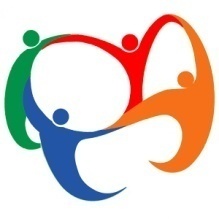 AZIENDA SPECIALE CONSORTILE “AGRO SOLIDALE”per i servizi sociali Ambito Territoriale S01-3Comuni di Pagani, Sarno, San Marzano Sul Sarno e San Valentino TorioVia M. Pittoni n.° 1 , c/o COMUNE PAGANI (SA)E- mail. info@agrosolidale.it e-mail certificata agrosolidale@pec.itWeb site: www.agrosolidale.itAVVISO PUBBLICO PER LA RACCOLTA DI MANIFESTAZIONI DI INTERESSE FINALIZZATE ALLA SELEZIONE, MEDIANTE VALUTAZIONE COMPARATIVA, DI SOGGETTI DI PARTENARIATO DI TERZO SETTORE PER LA PARTECIPAZIONE ALL’AVVISO PUBBLICO REGIONALE PER IL PIANO DI INTERVENTI E AZIONI PER LA PREVENZIONE, GESTIONE E CONTRASTO DEL FENOMENO DEL BULLISMO E DEL CYBERBULLISMO, DI CUI AL D.D. N. 288 DEL 29 LUGLIO 2019, DIREZIONE GENERALE PER LE POLITICHE SOCIALI E SOCIOSANITARIE REGIONE CAMPANIA.ALLEGATO 2 / FORMAT PROGETTO 							Timbro e firma del rappresentante legale1Descrizione del contesto locale con particolare riferimento ai problemi della popolazione di minore età e ai fenomeni di bullismo e cyberbullismo (max 1 Cartella Standard / Foglio A4 / Carattere corpo 12)3Ipotesi progettuale (descrizione: destinatari, obiettivi, soggetti coinvolti, modalità di selezione e presa in carico dei destinatari, strategie di rete, azioni, fasi di svolgimento, assetti organizzativi e gestionali, piano economico, indicatori di valutazione, piano di comunicazione, piano di monitoraggio e valutazione, ecc.) (max 3 Cartelle Standard / Foglio A4 / Carattere corpo 12)(L’ipotesi progettuale può essere riferita a una o più azioni tra quelle previste dall’avviso pubblico)4Descrizione delle risorse proprie messe a disposizione del progetto (max 1 Cartella Standard / Foglio A4 / Carattere corpo 12)5Descrizione dell’innovatività della proposta progettuale (max 1 Cartella Standard / Foglio A4 / Carattere corpo 12)